טיפול בשגיאה 806 בהתחברות לVPNאם יש לכם נתב של בזק, ובהתחברות לVPN של אורי וירטואל אתם מקבלים שגיאה 806, המדריך הבא יכול לעזור לכם.

שלב 1: הכנסו לכתובת http://10.0.0.138

הנתב יבקש שם משתמש וסיסמא. אם לא שינו את ברירת המחדל, אז גם שם המשתמש וגם הסיסמא הוא: Admin (שימו לב האות הראשונה חייבת להיות אות גדולה)

שלב 2: לאחר הכניסה, לכו בצד שמאל לתפריט, ולחצו על WAN Setup.

שלב 3: אח"כ, הורידו את הV בDisable SIP ALG יש נתבים שבהם תצטרכו לבצע פעולה הפוכה, ולסמן V (כי ההגדרה שם הפוכה)

שלב 4: אח"כ לחצו על Apply, הנתב יבצע הפעלה מחדש.

עכשיו אתם יכולים להתחבר לVPN של אורי וירטואל.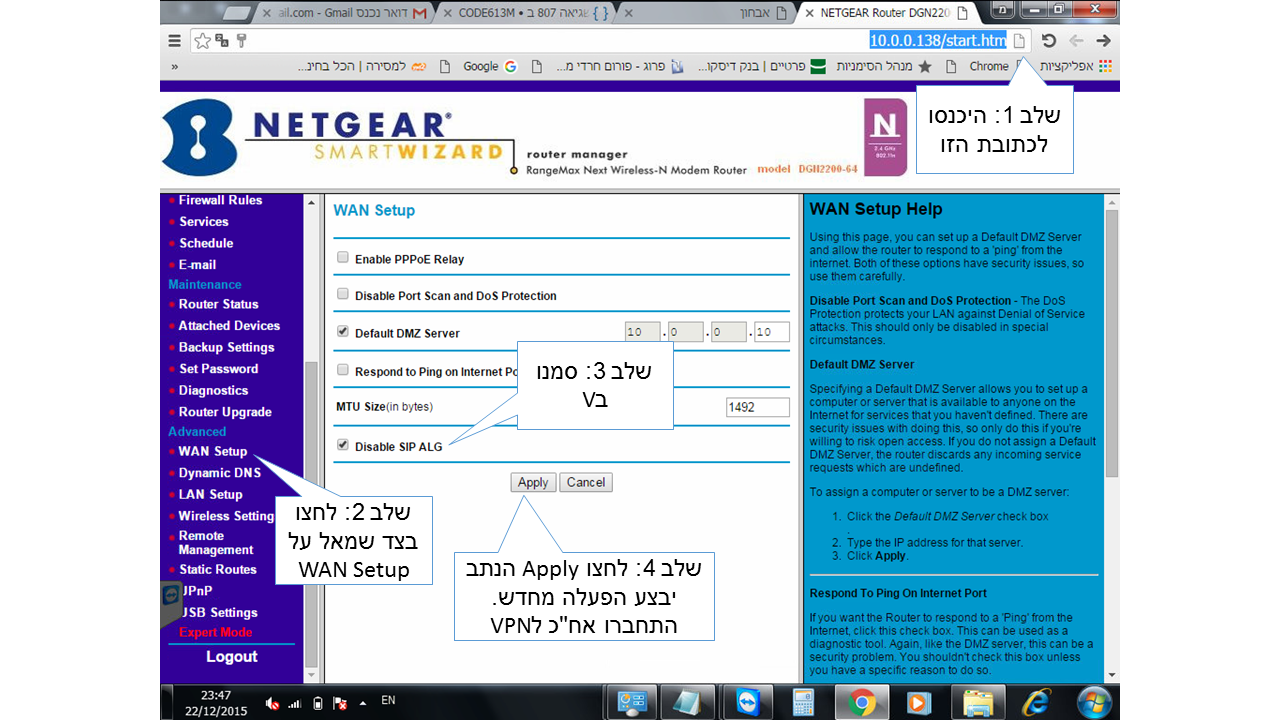 ClickOne